常州教育概况常州位于长江之南、太湖之滨，处于长三角中心地带，与上海、南京两大都市等距相望，与苏州、无锡联袂成片，构成苏锡常都市圈。常州是一座有着3200多年历史的江南文化古城，历为文化昌盛之区，仅青果巷，就走出了抗倭英雄唐荆川，书画家恽鸿仪，文学家李伯元，实业家刘国钧、盛宣怀，中国共产党早期主要领导人之一瞿秋白，语言学家周有光等一大批历史名人，被公认为全国罕见的文化现象。常州历来崇文重教、人才辈出，历史上先后出过9名状元、8 名榜眼、12 名探花和1546名进士；当代常州籍两院院士60多名，在全国城市中位列第四。改革开放以来，常州市深入实施素质教育，教育现代化建设水平位居全省前茅，多项指标达到或接近中等发达国家水平。目前，全市有各级各类学校699所（含本科院校4所、专科院校7所、成人高校2所、高等职业技术学校5所、中等专业学校6所、技工学校8所、普通高中34所、普通初中126所、普通小学201所、幼儿园301所、特殊教育学校5所），在校生81.25万人，教职工5.81万人，专任教师4.65万人，基本形成了“各级各类教育协调发展、教育教学质量高位攀升、人民满意程度显著提高”的教育格局，为每一位市民提供“公平而有质量”的教育服务。常州教育将高举“教育现代化”旗帜，瞄准“公平、优质”两大目标，主攻“推进均衡、提升质量、增强活力”三大任务，坚持“主动创新、协调发展、绿色发展、开放合作”四大战略，重点实施“学校建设、学前教育综合改革、教育人才队伍建设、学生身心健康促进、学校品质提升”五大行动计划，全力推进教育改革发展，努力办好人民满意的教育。基础教育高质量。持续14年推行“学校主动发展”工程，持续11年推进优质学校创建，建立近50个教育集团，启动义务教育“新优质学校”创建，至2020年，创建100所“新优质学校”。全市95%以上的学龄前儿童在优质幼儿园就读，95%以上的学生在优质小学和初中就读，95%以上的学生在省三星级以上高中就读，高考成绩多年处于全省第一方阵，是首批江苏省义务教育优质均衡改革发展示范区、教育部中小学教育质量综合评价改革实验区、基础教育课程改革实验区，逐步形成了学前教育优质普惠发展、义务教育优质均衡发展、高中教育优质多样发展、特殊教育优质全面发展的基础教育发展格局。 职业教育高水平。围绕建设“中国职教名城”的战略目标，在全国首创城市职教中心模式。推进江苏省职业教育创新发展实验区建设，构建纵向贯通、横向融通的现代职业教育体系，5所职业学校被确定为国家中等职业教育改革发展示范校，8所职业学校被确定为江苏省现代化高水平职业学校，4所技工院校被确定为国家级重点技工学校。在国家、省职业院校技能大赛、信息化教学大赛等各类竞赛中，成绩名列前茅。高水平的职业教育为常州发展先进制造业和现代服务业提供了强有力的人才支撑，职业教育的社会影响力和美誉度不断提高。高等教育有特色。围绕地方经济社会发展的需求，深化产学研合作，大力发展应用型学科（专业）。积极推进国家高等职业教育发展综合改革试验区建设，建成常州高等职业教育园区（常州科教城），在全国首创高等职业教育集约式发展模式。常州高等职业教育园区被确定为国家示范性高职教育园区、国家大学科技园和江苏省国际服务外包人才培训基地，2所高职院分别创建成国家示范职业院校和骨干职业院校。广泛开展校企合作、产教融合，形成一批优秀科技创新团队和一批具有持续创新能力的科研创新基地。终身教育有成效。积极完善社区教育四级网络体系，建成开放大学4所、老年大学8所、社区培训学院7所、社区教育中心60所、居民学校971个。创成2个国家级社区教育示范区、2个国家级社区教育实验区，省级社区教育示范区实现全覆盖，已创建55个省标社区教育中心，创建率达90%以上。在2016年全省民生幸福“六大体系”建设监测中，常州终身教育体系名列全省第1。2016年，加入联合国教科文组织全球学习城市网络。《常州公开课》《小巷讲坛》入选全国100个终身学习品牌，每年举办的全民终身学习活动周被评为全国优秀组织奖。新北区春江镇社区教育中心的研究课题入选联合国教科文组织农村社区学习中心CLC项目。教师队伍高素质。省内率先实施“中小学名教师工作室”培养模式，先后组建四批市级名教师工作室共计204个，带动2000余名青年教师专业发展。积极推进教师专业成长“五级梯队”机制，不断完善优秀教师评选与管理办法，市级优秀教师占专任教师比例达15.2%，在职省特级教师106人、正高级教师37人、“江苏教育家培养工程”培养对象14人、江苏省教学名师 10人。构建教师继续教育和培训体系，打造区域教师继续教育品牌，菜单式培训项目“名师大学堂”每年培训教师超过20000人。完善骨干教师定期到农村学校、薄弱学校任教制度，启动优秀教师城乡牵手行动，建立乡村骨干教师培养站，支持乡村教师专业发展。办学条件有提高。统筹兼顾城市发展，优化完善教育布局，满足行政区域调整，应对人口变化趋势，逐步缩小普通学校与优质学校、农村与中心城区差距，进一步实现优质教育均衡覆盖。2015年以来，全市实施教育重点项目127个，总建筑面积300.5万平方米，总投资近143亿元。新建学校均按照《江苏省义务教育学校现代化办学标准》配置建设，提高教育装备条件、改善教育办学环境、提升教育教学能力。到2020年，全市义务教育学校均达到省定义务教育优质均衡发展要求。常州开放大学常州开放大学是常州市政府主办、常州市教育局主管的全额拨款事业单位，是江苏省首家市级开放大学。现有在籍本专科开放教育学员4000余人，全日制高职在校生近2000人。常州开放大学为高等院校建制，其主要功能有：（一）办学功能。以开放的模式和信息化手段，举办高等学历继续教育、非学历继续教育和高等职业教育,开展多种形式的社会教育。（二）服务功能。为全民终身学习提供服务平台；为社区教育提供教学和业务指导服务；为学习者提供现代化、多样化、人本化的支持服务；为教育行政部门提供决策咨询服务。（三）管理功能。受教育行政部门委托，承担社区教育管理职能，对辖市、区社区教育进行业务指导和管理；统筹协调优质教育资源的开发、整合、利用和共享。（四）研究功能。对常州构建终身教育体系、建设学习型社会过程中的重大问题开展研究；对开放办学模式进行探索。学校坚持以“做优开放教育，做精高等职业教育，做特社区教育，做活社会培训”为办学方向，形成学历教育和非学历教育协调发展、职业教育和普通教育相互沟通、职前教育和职后教育有效衔接的终身学习大平台。学校地址：常州市钟楼区劳动西路256号联系人：赵老师  联系电话：0519-86691196 13601508397邮箱：511732408@qq.com  学校网址：http://www.czou.net常州刘国钧高等职业技术学校常州刘国钧高等职业技术学校是隶属于常州市教育局的全日制公办学校。学校创建于1989年，先后被评为国家级重点职业学校、全国教育系统先进集体、国家中等职业教育改革发展示范学校、江苏省高水平现代化职业学校、江苏省首批智慧校园建设学校、江苏省现代化示范性职业学校等，综合实力在全省同类学校中名列前茅。学校设“3+4”分段培养（中职+普通本科）、五年一贯制大专和三年制职业中专学制模式。现有在校全日制学生5400余人。教职工350余人，其中硕士研究生145人，博士研究生2人，副教授及以上高级职称教师超过40%，其中正教授3人。有江苏省名师工作室3个。学校下设机电工程、信息（物联网）工程、交通工程、经济管理、艺术设计等5个专业系和本科部、体育部2部，有国家级职业院校示范专业点2个，教育部现代学徒制试点专业1个，省级现代化专业群2个，省级品牌专业5个，省级特色专业2个，省高水平示范性实训基地3个及省级现代化实训基地、技能教学研究基地等。学校在全国、省市各级技能大赛中，成绩丰硕，位居全省前列，荣获江苏技能状元大赛高技能人才摇篮奖、常州市高技能人才突出贡献奖等荣誉。广大毕业生以良好的职业道德、厚实的文化知识和较高的专业技术技能水平，深受企事业单位欢迎。学校地址：常州市常州经济开发区富民路296号联系人：蒋老师  联系电话：0519-68785209邮箱：czlgjgkzp@126.com  学校网址：http://www.czlgj.com常州旅游商贸高等职业技术学校常州旅游商贸高等职业技术学校是常州市教育局直属学校，首批国家级重点职业学校、长三角旅游商贸人才培训基地，有70多年办学历史。学校现有在校生6000多人，正式在编教职工350多人，教授、副教授等高级职称120人，有多名外籍教师。学校致力于面向未来，为现代服务业培养国际化人才。坚持“用心极致 追求卓越”的校训，以“心在线·旅有道·商无界”为办学理念，大力实施创新创业、信息化、立交化、国际化和校园文化的I4C发展战略。学校设旅游管理系、应用外语系、经济贸易系、创意信息系、综合基础部五个系部，开设旅游管理、会计、计算机平面设计等二十多个专业。学校有18年的国际化历程，与10个国家以及澳门、台湾地区开展了22个交流合作项目，每年100多人次的学生出国、出境交流、升学、实习、就业。学校始终坚持以学生为本，近3年来师生在全国、省市各类创新、技能大赛中获金银牌300余枚。学校地址：常州市新北区红河路8号联系人：郑老师 余老师  联系电话：0519-68006607邮箱：lsjsfzc@163.com  学校网址：http://www.czlsgz.com 江苏省常州高级中学江苏省常州高级中学是常州市教育局直属的公办全额拨款事业单位，创办于1907年，地处常州市中心。校园环境幽雅，办学质量领先，是江苏省首批国家级示范高中、江苏省首批四星级高中，被誉为江苏省“四大名校”之一。学校致力于现代学校建设，坚持主动发展，积极推进课程改革，是江苏省首批创新拔尖人才基地学校、中国Fablab校际联盟学校、MOOC联盟学校，建有生物和数学两个省级学科课程基地，是江苏省首批前瞻性教学改革实验项目学校，是第一批全国学校体育工作示范校。学校是清华大学“新百年领军计划”优质生源基地、上海交大创新人才培养基地学校，并连续多年获得北京大学“中学校长实名推荐制”资质，在学科竞赛、高考、各类文体比赛中我校一直保持高位发展的态势，在全省乃至全国具有广泛影响力。学校地址：常州市罗汉路8号  邮编：213003联系人：周老师  联系电话：0519-88107119邮箱：scz88107119@163.com  学校网址：http://www.czsz.cn  学校微信号czsz1907常州市第一中学常州市第一中学坐落在常州市中心，是一所有着九十多年发展历史的国家级示范高中、江苏省首批四星级高中，为常州市教育局直属的公办全额拨款事业单位。目前在校学生2100多人，教学班级38个，中美国际课程班6个；教职工200多人。学校师资力量雄厚，拥有“江苏人民教育家培养工程”培养对象1名，教授级高级教师4名，特级教师4名，市名师工作室领衔人3人。学校办学理念先进，办学特色鲜明，办学业绩卓著。高考成绩位列全省前十，五大学科奥赛成绩优异。学校先后荣获“全国中小学现代教育技术实验学校”“全国十佳科技创新实验学校”“江苏省教育工作先进集体”“江苏省教科研先进集体”等称号，连续十多年被评为江苏省文明单位。2012年，学校成为清华大学“新百年领军人才计划”首批优质生源基地，同时是复旦大学、南京大学、浙江大学、东南大学等多所重点高校优质生源基地。如今学校已成为常州地区最有活力、学生家长最为向往、政府社会最为满意的学校之一。学校地址：常州市天宁区椿桂坊苏家弄55号  邮编：213003联系人：林老师  联系电话：0519-88121926邮箱：hc.lin@163.com  学校网址：http://www.czyz.com.cn常州市北郊高级中学常州市北郊高级中学创办于1974年，是常州市教育局直属全额拨款事业单位。2001年挂牌命名为东南大学附属中学，2004年高中部迁址常州高新区，2005年创建为江苏省四星级高中。学校秉承“以人为本 和谐发展”的办学理念，践行“真诚朴实 自强不息”的校训，大力培养具有“公民素养 精英品质”的新时代学子。“勤实 思辨 卓越”是学校发展的内核，学校先后荣获全国环境教育示范学校、江苏省教育工作先进集体等多项荣誉，是江苏省高品质优质高中。美丽校园，展现园林魅力。学校占地317亩，校园建筑中西合璧。生态校园，拥抱绿色自然。人文校园，彰显文化气息。每一处校园景观都是文化的载体。科技校园，触摸时代脉搏。特色校园，打造育人品质。“发现教育”自成一体。高品质学校，明晰价值取向，学校有江苏省高中课程基地2个，前瞻性教学改革项目1个。顶层设计课程与教学，构建“硬+软”现代学校课程系统，主张“智慧课堂”教学范式。2011年成为华东师范大学课程与教学系实验学校，特聘教授全面引领教学改革。通过“北郊之星”等诸多举措培养学生核心素养。2015年学校成为全国首家智慧教育实验学校，2017年学校与江苏省教育科学研究院达成战略合作框架，是优质教育资源的辐射地和莘莘学子成长、成功、成才的家园。学校地址：常州市新北区华山北路18号，邮编：213031联系人：顾老师  联系电话：0519-81189706邮箱：czbjzx@163.com  网址：http://www.czbjzx.com常州市第二中学常州市第二中学为常州市教育局直属公办高中、江苏省四星级高中，位于常州市中心城区，其身址为创建于唐肃宗至德年间的“常州府学”，至今已有一千两百多年的历史，故有“千年府学，五朝文庙”“读书圣地”之盛誉。学校始终坚持“文化立校，人文树人”的办学理念，彰显“全面发展、人文见长”的办学特色，成为文化传统深厚、办学特色鲜明、办学质量优秀、示范作用显著、在省内有较高知名度的区域名校。学校现有江苏省人民教育家培养对象1名，省特级教师1名、教授级教师1名、获省“333学术技术后备人才”称号教师2人，省青年岗位能手1人，市教育领军人才1人，市“831工程”第三层次人才2人，名师工作室领衔人2人，市五级阶梯优秀教师45人，48.2%以上的专任教师为中学高级教师。     学校以品牌活动为载体，积极创设和谐向上的校园氛围，促进学生的全面发展。弘扬儒学的“进学仪式”，追寻文脉的曲阜泰山“人文之旅”，青春飞扬的“文化艺术月、体育活动月、健康志愿月”，轻松和谐的“心理健康周”……学生们在活动中得到提升与熏陶。    学校坚决执行减负增效的相关规定，创造性地在高一年级期中调研后开展分层跑班教学，关注学生的差异化基础和个性化发展。高一、高二年级国家课程校本化实施，分学段开设各类课程，切实减轻学生的过重课业负担。努力提高课堂效率，教学成绩稳步提升。近几年高考成绩优异，2017年高考普通类本一达线率62%，本二达线率99.8%，艺术类本科达线率100%。近年来，每年有上百学生被“985”“211”等重点院校录取，一大批同学进入浙江大学、厦门大学、武汉大学、华中科技大学、西安交大、四川大学、中山大学、华东师大、东南大学等一流高等院校。 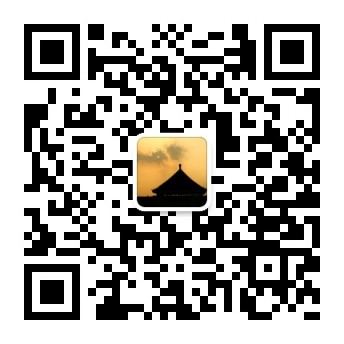 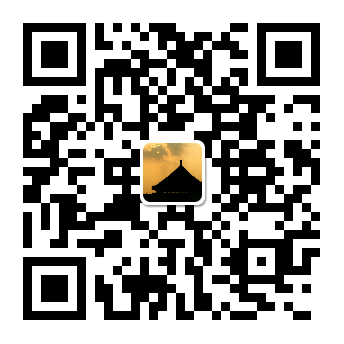 联系地址：常州市钟楼区西横街32号联系人：蒋老师  联系电话：0519-86682843邮箱：czerzhong@163.com  网址: http://www.czez.com.cn  常州市第三中学常州市第三中学是常州市教育局直属全额拨款事业单位。学校创办于1928年，2007年被评为江苏省四星级高中。学校现有班级36个，在校学生1700余人，教职工158人。学校师资精良，拥有省“333”工程培养对象、市“五一”劳动奖章获得者、市教育领军人才、市“831”工程培养对象等；具有市特级教师后备人才、学科带头人等优秀教师称号的教师共计48人，占专任教师的37%；具有硕士研究生学位的教师共计50人，占专任教师的38%。学校一贯重视青年教师培养，以青年教师成长营为载体，开展学术沙龙、主题论坛等系列活动，多途径、多渠道地为青年教师成长搭建平台，一批青年教师迅速脱颖而出，成为教育教学骨干。学校文化底蕴深厚、办学特色鲜明、办学绩效显著，2014年成功申报江苏省高中多语种外语课程基地，2016年被省教育厅设立为“江苏省普通高中课程基地学科联盟外语领域牵头学校”。学校分别与美国福克斯博勒高中、加拿大爱思德国际教育集团、荷兰马恩中学、德国布克斯特胡德城南文理中学、德国明登市瑞茨文中学等缔结友好学校，为师生赴国外学习交流提供机会。学校目前正在实施的易地新建工程是市属教育重点建设项目之一，学校新址为新堂路13号，位于常州市中心，计划2018年投入使用。学校地址：常州市天宁区博爱路154号联系人：李老师、温老师  联系电话：0519-86623259邮箱：czsdszxbgs@163.com  网址：http://www.czsz.com.cn常州市第五中学1942年，由留日博士、实业家吴葵秋先生遵循“培植地方青年、养成有用人才，服务社会，担任复兴国家重任”的教育宗旨，创办“武进县私立西郊中学”。1956年，西郊中学由私立转为公立，改名为“常州市第五中学”。1996年，学校在常州市创办首个普通高中艺术特色班，学校为国家培养了大批艺术人才，其中包括2名江苏省美术高考状元和2名江苏省音乐高考状元。2000年，学校通过国家级示范性普通高中省级验收。2008年，学校被评为“江苏省四星级高中”。谨记“诚 敬”校训，经过历代五中人的艰苦卓绝的努力，如今的五中已发展成为一所“多元发展，艺术见长”、“在全国有一定知名度、在江苏省有重要地位、在常州市不可或缺”的具有鲜明艺术特色的品牌学校。学校占地面积134亩，办学规模设计为16轨48班。目前拥有教职员工160余名，33个班级，学生约1600名。学校先后获得“全国学校艺术教育先进单位”、首批“江苏省艺术教育特色学校”“江苏省德育先进单位”；常州市“五一劳动奖状”“文明单位标兵”等一系列荣誉称号。学校地址：常州市钟楼区茶花路6号联系人：王老师  联系电话：0519-86850302邮箱：wy@wz.czedu.cn  网址：http://www.wz.czedu.cn常州市田家炳高级中学常州市田家炳高级中学创办于1925年，至今已走过92个春秋。九十余年来，田中人风雨沧桑，薪火相传，硕果斐然。这里，走出过革命志士，她们意气风发、引领风骚；这里，培养出了科学家、艺术家、体育世界冠军、女飞行员；这里成就了一代代学高身正的优秀教师，他们诲人不倦、勇于探索。正是一代代田中人的辛勤耕耘，田中精神文化得以传承不衰、源远流长。【学校性质】常州市教育局直属的公办全额拨款事业单位，是江苏省田家炳学校理事会会长单位。【学校发展】学校是江苏省四星级高中，多年来的优异办学业绩，深深吸引着是家长、师生，是常州市民最满意的学校之一，2015年度网友评选最具人气学校。【学校规模】学校现有36个教学班，近1800名在校生和166名教职员工。【学校位置】位于经济繁荣、人杰地灵的历史文化名城——常州市的中心，交通便利。【学校设施】校园占地约102亩，设施先进，装备齐全，功能完善，是一所现代气息浓厚的校园。【学校师资】学校为教师的成长创设众多平台，注重团队合作，师资力量雄厚。拥有全国劳动模范、全国优秀教师、江苏省“五一”劳动奖章获得者、省“333工程”培养对象、市特级教师后备人才、市名师工作室领衔人、市学科带头人等一大批优秀教师。【交流项目】学校为师生搭建国际交流的平台，通过省厅项目、友好学校项目、田家炳基金会项目、师生交换项目等，派出师生赴国外交流学习；同时培育校园多元文化，接待外教、外籍学生来校交流学习。【学校文化】自强不息和而不同的理念；诚于做人恒于做事的校训、勇于反思追求卓越的态度；志存高远脚踏实地的品格；阳光大气博爱无私的情怀。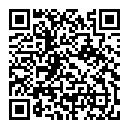 学校地址：常州市天宁区龙游路9号联系人：潘老师  电话：0519-88102323邮箱：cztjbbgs@126.com  学校网址：http://www.cztjb.com.cn江苏省常州高级中学戚墅堰分校（筹）江苏省常州高级中学戚墅堰分校（筹）是常州市政府和市教育局为进一步扩大常州高中教育优质资源、探索新的高考模式下教育教学系列改革的试点学校，位于常州市龙锦路365号，计划2018年9月投入使用。学校坚持省常中百年校训“存诚、能贱”，以小班化授课、分层走班、个性选课、导师制为教学特色，通过寻求教学方式、学习方式、评价方式的新突破，整体架构现代化学校教育框架，打造满足学生个性化学习的信息化数字校园，建设一所满足学生个性化学习需求的现代化高中。学校秉持着帮助每一个孩子在未来社会中成功地选择自己的人生的教育理念，在全球新一轮课程改革的浪潮中，积极争取教育的主动性，力求走在时代前列，以期将学生培养为具有自由精神、创新能力和健康生命的未来社会杰出青年。学校地址：常州经济开发区龙锦路365号  邮编：213000联系人：朱老师  联系电话：0519-88107119邮箱：czszfx@126.com   学校网址：http://www.czszfx.cn   学校微信号：CZSZFX常州市朝阳中学江苏省示范初中——常州市朝阳中学创建于1950年，坐落在常州市东大门古运河畔，学校现有20个教学班。2015年新校舍竣工，建筑面积3万平米，总投资达1亿元，一个“环境典雅、设施一流、特色鲜明、人文和谐的现代学校”以全新的形象亮相于常州市的东大门。朝阳精神的内涵在于：富有朝气，团队合作，勇于创新，敢于超越。进入新时期，学校审时度势，凝练提升朝阳文化，秉承“办有温度的教育，育有朝气的新人”的办学理念，把打造学习共同体作为新一轮发展的战略抓手，并成为全员共识。学校着力打造具有朝阳特质的德育活动和课程建设，构建更专业的教师发展团队，不断探索教育教学的新境界。学生发展以小组自主管理为特色，课堂教学提倡“问题导学式小组合作”，并确立“进步即优秀”的评价理念，取得明显成效和良好的社会声誉。同时朝阳中学是常州市信息技术试点校、江苏省基础教育前瞻性教学改革重大研究项目“互联网+时代课堂范式研究”子课题领衔学校。近年来，学校先后获得“常州市文明单位”“常州市主动发展优秀学校”“常州市德育特色学校”“常州市课改先进学校”“常州市依法治校示范学校”等荣誉称号。学校地址：常州市天宁区劳动中路105号联系人：叶老师  电话：0519-88875260邮箱：1114523183@qq.com  学校网址：http://cyzx.czedu.com.cn常州市实验初级中学常州市实验初级中学是常州市教育局直属学校，是由具有九十余年悠久历史、优良传统、卓著声誉的原常州市第二十一中学和第二十七中学在1997年8月合并组建而成，现有二十五个教学班，1100多名学生和近100名教职工。学校位于常州市区中心，占地1.1公顷，建筑面积为12766平方米。学校秉承“卓尔能群”的校训，坚持“奠学生成才之基，铺教师成长之路，树学校精品之牌”的办学宗旨和“为未来的中国人而教”的办学理念，努力创建一所让学生自由呼吸，快乐奔跑的现代学校，用“雁文化”点燃师生的无限未来。学校拥有一支素质优良的教师队伍，现有学科带头人2人、骨干教师21人、教学能手7人、教坛新秀9人。学校坚持立德树人，深化德育特色——自主管理、自主学习、自主发展。严格执行国家课程计划，努力构建具有校本特色的课程体系，积极践行“自主·合作”课堂教学的策略体系，推进课堂转型。深化数字校园建设，学校先后与市八中和延陵中学结成教育集团,并实现了集团办学一体化。近年来学校办学成绩显著，先后被评为全国百所数字校园示范校建设项目学校、江苏省文明单位、江苏省最具影响力初中、江苏省体育工作先进学校、常州市文明单位标兵、常州市德育先进学校等。学校地址：常州市天宁区县学街8号联系人:童老师  电话:0519-88108754邮箱：syc@czedu.gov.cn  学校网址：http://www.czsycz.com江苏省溧阳中学江苏省溧阳中学创建于1946年，1963年被列为江苏省18所示范中学之一，1980年被确定为江苏省首批重点中学，2000年被命名为“国家级示范性普通高中”，2003年晋升为江苏省最高星级——四星级高中。学校人杰地灵、岁月辉煌，哺育无数享誉中外的高素质、高品位人才，他们当中有中科院院士、工程院院士、世界知名科学家、中共中央委员、省委书记、著名书画家、作家、高水平运动员、著名实业家、金融家、教授、博导、高级管理人才、工程技术专门人才等。一流的办学理念，一流的办学条件，一流的教师队伍，一流的管理水平，提供一流的高中教育。学校拥有省特级教师、硕士教师、常州市学科带头人等各类优秀教师146人，科研成果颇丰。高考本科上线率、本一占有比例、清华北大一流名校占有数等高考重要指标以压倒优势高居榜首，在省内外同类学校中名列前茅。学校把学生的健康成长与未来发展放在高于一切的位置，在校训“求真”精神的训育下，形成“远大理想与现实表现统一、人文素养与科学素养俱佳、创新精神与实践能力兼备、身心健全与自强不息共存”的育人特色。学校地址：溧阳市南环西路88号联系人：鲍老师  联系电话0519-87107011邮箱：byw7208366@qq.com  学校网址：http://www.slz.cn溧阳市光华高级中学溧阳市光华高级中学创办于1939年，是在陈毅、粟裕等老一辈无产阶级革命家的亲切关怀与支持下创建的具有光荣革命历史和优良传统的老校。1999年成为江苏省重点高中，2003年学校转为三星级高中，2005年实现初高中分离高中独立办学，2007年成为江苏省四星级高中。学校现有普通高中班41个，在校学生1700多人。学校师资队伍优良，现有江苏省特级教师1人，特级教师后备人才1人，常州市“831工程”培养对象5人，溧阳市拔尖人才2人，五级阶梯优秀教师人数达86人；具有硕士学历（学位）的教师 32人。学校创办七十八年以来，始终秉承“铁军”精神，以“诚毅”校训为引领，践行“人人是才”的办学理念，铸就了“爱国荣校 艰苦奋斗 团结实干 开拓创新”的光华精神，积淀了深厚的文化底蕴，取得了显著的办学业绩。学校先后获得“全国体育传统项目学校先进集体”“江苏省德育工作先进学校”“江苏省青少年科技特色学校”“江苏省实施素质教育先进学校”“江苏省现代教育技术先进集体”“江苏省绿色学校”“江苏省爱国卫生先进单位”“江苏省和谐校园”“江苏省平安校园”“常州市文明标兵单位”“常州市首届模范学校”等荣誉称号。学校地址：溧阳市昆仑南路216号联系人：潘老师  联系电话：0519-67180706邮箱：xzbgspm@163.com  学校网址：http://ghgz.lyjyfw.net江苏省溧阳中等专业学校(溧阳开放大学)江苏省溧阳中等专业学校（溧阳开放大学）是首批“国家中等职业教育改革发展示范学校”、“江苏省高水平现代化职业学校”。燕山校区占地面积415亩，建筑面积近18万平方米。学校现有专任教师352人，具有副教授、高级会计师等副高级以上职称的教师140多人，硕士学历（学位）的教师86人，江苏省特级教师1人，常州市特级教师后备人才、学科带头人、“四类”优秀教师、“双师型”教师占专任专业教师的80%以上。学校五年制高职、三年制职业中专等全日制在校学生近6000人，开放教育、现代远程教育、函授等各类成人本、专科学历教育在籍学员2600多人，举办各类岗位或等级培训，年培训达8000人次。开设有机电数控、电工电子、计算机、会计、建筑、学前教育等六大类20多个专业。数控、电子与信息技术、计算机、机电、会计、平面设计等6个专业为省级品牌特色专业，并建有中央财政支持的数控技术技能型紧缺人才培养培训基地、省级电子与信息技术高水平示范性实训基地。学校确立“缔造阳光心态、构建和谐校园、建设精神家园”“办溧阳人民心目中认可的国示范、高水平现代化职业学校”的办学目标，在“尊严 发展 幸福”为核心的价值观引领下，以“德行 责任 能力”为校训，践行“包容向善 积极进取 务实求精”的核心文化，立足地方，面向地方，服务地方。学校每年向社会输送约1500名中、高职毕业生，毕业生就业率在99%以上，深受用人单位的好评。普通高校对口高考成绩始终保持常州市第一、江苏省前茅。学校地址：溧阳市燕山南路1号联系人：芮老师  联系电话：0519-87112388邮箱： jslyzjzx@163.com  学校网址：http://lyzz.lyjy.net溧阳市天目湖中等专业学校溧阳市天目湖中等专业学校是江苏省首批优质特色职业学校，办学历史悠久，文化底蕴深厚。校园环境优美，有歌岐、戴埠两个校区，60多个教学班，近2000名在校学生。现有教职工256人，省市级各类优秀教师占30%，其中省特级教师1名、省职教领军人才1名。学校拥有省级名师工作室1个，专业教师中“双师型”教师占82%。学校建有电梯安装与维修保养、饭店服务与管理、现代农业技术三大专业群，十多个专业，江苏省示范专业3个，江苏省首批特色专业1个，有高水平示范实训基地和现代化实训基地。学校于2008年开设电梯专业，目前本专业拥有全国电梯行业职业技能鉴定站，2013年建成江省高水平示范性电梯实训基地，2014年牵头组建江苏省电梯职教集团，2015年、2016年分获荣获全国职业院校师生技能大赛金牌、银牌。2017年学校成为江苏省技能大赛赛点、全国电梯行业技能大赛赛点学校。学校秉承“团结 守纪 勤奋 创新”的良好校风，大力推进职业教育改革和创新，不断提高教育教学质量和人才培养质量。近三年来师生在全国及江苏省级技能大赛中，获得了国家级金牌5枚、银牌4枚，省级奖牌100多枚的辉煌成绩，并获得江苏省教学成果一、二等奖3个。学校先后获得常州市职业教育先进单位、江苏省园林式单位、江苏省职业教育先进单位、江苏省普法宣传先进单位等荣誉称号。学校地址：溧阳市溧城镇歌岐路120号、戴埠镇善西路10号联系人：王老师  电话：0519-87318085/87909903邮箱：1035163548@.com  学校网址：http://tmhzz.lyjy.net溧阳市南渡高级中学溧阳市南渡高级中学建于1946年，2007年晋升为江苏省四星级普通高中。现有学生1200多人，教职工154人（中高级职称111人，硕士学位18人，在读研究生10人）。学校以“学生的未来幸福和终身发展高于一切”为办学宗旨，践行“德行 能力 责任”的校训，营造“积极向上 包容向善 追求卓越”的文化氛围，打造“管理精细 师生发展 质量优秀 特色鲜明 社会认可”的“苏南农村名校”。近年来，先后获得江苏省德育先进学校、江苏省教育工作先进单位、 江苏省精神文明建设工作先进单位、江苏省文明单位（校园）、江苏省平安校园等数十项荣誉称号。学校秉承“以人为本，以教师的发展促进学生的发展，以师生的共同发展促进学校的持续发展”的办学理念，扎实推进师资建设，现有市级以上学科带头人、骨干教师50多人，多个学科组被评为常州市、溧阳市优秀教研组，形成了一支以名师为龙头、骨干教师为主力的优质师资队伍。学校以责任教育为核心，以精细化管理为抓手，实行年级主任负责制，形成“学校为核心，年级为主体，处室为主导”的扁平化管理运行模式，强化“年级规定动作落实和自选动作创新作用”。同时，注重对学生的规范管理和学法的指导，有效提升学生的良好学习习惯和能力，教学质量得到长足发展，多名优秀毕业生被南京大学、复旦大学、浙江大学、西安交大、厦门大学、中国人民大学、东南大学、中国美院等985院校录取。学校地址：溧阳市南渡镇春晖路200号联系人：唐老师  联系电话：0519-87623950/18018285285邮箱：tangyufa@163.com  学校网址：http://ndgz.lyjy.net溧阳市埭头中学溧阳市埭头中学坐落在苏南历史文化名镇埭头镇，背靠长荡湖，东邻 山，西邻中国族谱文化博物馆，学校办学历史悠久，文化底蕴深厚。现有23个教学班，学生962人，在编教职工155人，其中专任教师141人，中高级职称111人，占专任教师78.7％。学校布局合理，分为人文景观区、教学区、生活区、运动区四个功能区。校园花草树木遍布，四季花香飘逸，古松傲立，拥有灵雨坊、汲古泉、圣皇亭等众多文化古迹，为全校师生的工作、学习、生活提供了优美的自然和人文景观。学校于2012年4月创成江苏省四星级普通高中，秉承“崇理笃行 善身济世”的校训，坚持“质量立校、人才强校、教研兴校、人文润校”的办学理念，践行“真善美”（科学求真、人文求善、艺术求美）、“以教师有价值的行为引领学生发展”的教育理念，形成“人文有序 乐群争先”的优良校风，“知书达理 爱生善导”的严谨教风和“学思融通 勤勉有恒”的浓郁学风。学校始终把办师生幸福感强，人文素养高，社会美誉度好的市郊优质高中学校作为永恒的追求，始终坚持走素质教育之路的办学方向，以德育为龙头、以教学为中心，不断深化学校内部体制改革，办学声誉逐年提高。近年来学校先后被评为江苏省课程基地、江苏省优秀军训学校、江苏省园林式单位、常州市文明单位、常州市德育特色学校、常州市依法治校示范学校等诸多地市级以上综合荣誉。学校地址：溧阳市埭头镇河西村1号联系人：史老师  联系电话：0519-87360986/13625118962邮箱：dbslp1@163.com  学校网址：http://dtzx.lyjy.net溧阳市戴埠高级中学戴埠镇在宋太平年间又称“举善”，是素以苏浙皖三省通衢著称的商埠重镇，西邻5A级风景区天目湖，南连5A级风景区南山竹海。戴埠高级中学创办于1946年，原名私立继善中学。2000年创江苏省重点中学，2004年3月被授为江苏省三星级高中，2017年5月通过江苏省四星级高中现场验收。学校占地面积百余亩，标准化田径运动场、图书馆、艺术中心、体育馆、录播室、心理咨询室、宣泄室、浴室等设施齐备。现有专任教师129人，本科学历达标率100%，其中研究生学历13人，高级职称 30人，常州市级四类优秀教师18人，溧阳市级四类优秀教师43人。学校坚持贯彻执行党的教育方针，确立“一切为了学生的可持续发展”的办学理念。近年来，学校积极开展“善文化”和“艺体”特色教育并取得显著效果。学校获得“江苏省平安校园”“全国青少年足球特色学校”“江苏省健康促进学校”“江苏省园林式学校”“常州市艺术教育特色学校”“常州市文明单位”“常州市中小学德育特色学校”“常州市绿色学校”“常州市心理健康教育优秀学校”“常州市依法治校先进单位”等称号。学校地址：溧阳市戴埠镇镇善西路 68号联系人：陈老师  联系电话：0519-87907773邮箱：13961205378@163.com  学校网址：http://10.128.128.2/index.php江苏省华罗庚中学江苏省华罗庚中学是公办全额拨款事业单位，创办于1922年。杰出科学家华罗庚是首届毕业生。1959年学校被确定为江苏省首批重点中学。1960年获全国文教先进单位称号，郭沫若先生亲笔题写了校名。1985年经江苏省人民政府批准，学校由“金坛县中学”更名为“华罗庚中学”，时任中共中央总书记的胡耀邦同志亲笔题写了校名。学校2000年被确认国家级示范高中，2004年被确认为江苏省首批四星级普通高中。学校占地面积134亩，校园人文气息浓郁，自然环境优美，绿化率达60%。学校秉持“发愤为雄”校训，以“追求学生可持续发展”为办学理念，注重内涵发展，不断完善“科学化、人文化、规范化、精细化”管理机制，全面推进以“德育为先、能力为重、面向全体、可持续发展”为内涵的素质教育。学校地址：江苏省常州市金坛区沿河西路77号  邮编：213200联系人：马老师、吴老师  电话：0519-82884106邮箱：jsshlgzx@163.com  学校网址：http://www.hlgzx.com江苏省常州市金坛区第一中学金坛区第一中学创建于1995年，1997年通过江苏省重点中学验收，1998年与东南大学联合办学，成为东南大学第二附属中学；2006年成为江苏省四星级普通高中，2014年成为江苏省篮球文化课程基地。学校始终坚持“为学生厚实人生奠基”的办学理念，多年来，育人成效显著，赢得较高的社会声誉，实现了跨越式发展。先后被评为“江苏省文明单位”“江苏省平安学校”“江苏省德育先进学校”“江苏省绿色学校”等。学校地址：常州市金坛区华城路81号  邮编：213200联系人：钱老师  电话：0519-82312017邮箱：373295759@qq.com  学校网址：http://www.jtyz.cn江苏省前黄高级中学江苏省前黄高级中学创建于1939年，1957年被评为江苏省首批重点中学，1999年成为江苏省首批创建的国家级示范性高中，2004年被评为江苏省首批四星级高中。学校地处常州市武进城区，占地面积283亩，现有教职工229人。学校师资力量雄厚，现有特级教师15人，特级教师后备人才4人，常州市学科带头人、骨干教师63人。学校坚持“为幸福人生奠基，对民族未来负责”的办学理念，走多元化、特色化发展之路，促进了学生的全面发展。历年高考、学科竞赛成绩均名列全省前茅。近8年获得2个江苏省高考状元，7个常州市高考状元。学校是清华大学“新百年领军计划”优质生源基地、复旦大学“腾飞计划”资格学校、中国人民大学“校长直通车”资格学校、中国科学院大学“校长直荐计划”资格学校、同济大学“校长直荐”资格学校、江苏省首批课程基地项目学校。先后获得全国百强特色学校、全国十佳先锋学校、全国依法治校示范学校、全国绿色学校、全国现代教育技术示范学校、江苏省文明单位标兵、江苏省先进集体等荣誉称号。学校地址：常州市武进区广电西路联系人：郝老师  联系电话：0519-86305787/86305669邮箱：2695874145@qq.com  学校网址：http://www.qhsms.com.cn江苏省横林高级中学江苏省横林高级中学地处常州东大门、新兴的常州经济开发区内。学校始创于1945年，1997年被评为江苏省重点中学，2007年通过江苏省四星级高中验收。学校占地128亩，有36个教学班级，学生1700余人；学校现有教职工171人，其中具有中高级以上专业技术资格的共126人，具有研究生学历或取得在职硕士学位的教师共27人，市、区级以上骨干教师61人。学校秉承“人文至善 和谐发展”的办学理念，以建设“高品位、高质量、有特色、省内一流的现代化优质高中”为办学目标，笃行“朴”字校训，在长期办学中形成了“根深叶茂 朴实无华”的省横中精神，各项工作卓有成效。高考质量连年攀升，截止到2015年已连续八年荣获“武进区全面实施素质教育工作特等奖”。学校先后获得江苏省文明单位、江苏省精神文明建设工作先进单位、江苏省教育工作先进集体、江苏省平安校园、江苏省素质教育省级督导优秀学校、常州市依法治校示范校、常州市德育特色学校、常州市师德建设先进单位等荣誉称号。学校地址：常州市武进区横林镇花苑路1号联系人：吴老师  联系电话：0519-88725000/13775019386邮箱：646372149@qq.com/wzp5560@126.com  学校网址：http://www.hlsms.net江苏省武进职业教育中心校江苏省武进职业教育中心校是常州市人民政府于2008年7月批准成立的，由3所国家级重点中职校和2所省级重点中职校整合组建，融中职、中技、高职、高技、技师，全日制教育、成人教育和社会培训于一体的综合性职业学校。学校开设10个专业大类，7个主干专业群，近50个专业方向。其中，省级示范专业7个，省级品牌、特色专业6个。学校现有教职员工600余名（硕士研究生以上教师138名，高级以上职称教师158名。拥有省特级教师1名，省职教领军人才2名，国赛金牌教练6名，省级名师4名，常州市“三创”拔尖人才导师4名，市区级学科带头人和骨干教师133名），在校学生近万人。校内建有江苏省职业教育实训基地5个，国家紧缺型人才培养培训基地1个。学校秉承“厚德精技”校训，厚实其德，精湛其技，坚持走学历加技能、道德教育加职业素养教育的高技能人才培养之路，不断创新集团化、国际化办学模式，形成校企深度融合的现代职教办学特色，成为苏南地区高技能高素质人才培养基地。近两年，学校在省级及以上职业院校技能大赛中，获53金101银118铜，金牌数和奖牌总数均位居全省前列。毕业生双证达标率100%，就业率98%以上。学校先后被评为“全国教育系统先进集体”“江苏省四星级中等职业学校”“江苏省高水平示范性中等职业学校”“江苏省职业教育课程改革实验学校”“江苏省德育工作先进学校”“全省职业教育先进单位” “江苏省依法治校示范校”“常州市校企合作工作一等奖”等。2012年9月，学校被确定为国家中职示范校立项建设学校，并于2015年5月通过了江苏省教育厅专家组的评估验收，被教育部、人社部、财政部评定为“国家中等职业教育改革发展示范学校”。学校地址：常州市武进延政中大道6号 联系人：王老师  联系电话：0519-89855066学校网址：http://www.wjzjzx.cn 江苏省奔牛高级中学江苏省奔牛高级中学地处具有2100余年历史的江南名镇——奔牛镇，1933年由著名爱国人士刘国钧等先生创办，是常州市“老八所重点中学”之一。1980年被确认为江苏省首批重点中学，1999年被评定为国家级示范高中，2002年被教育部确定为承担内地西藏高中生插班就读项目学校，2004年被确定为江苏省首批四星级高中。在八十余年的办学历程中，学校凝聚“团结实干 不断超越”的精神，努力践行着“善待每一位学生，相信每一位学生，让每一位学生都走向成功”的办学理念，形成鲜明的办学特色。2015年9月，学校整体搬入古运河南畔的新校区，新校区占地205亩，建筑总面积近10万平方米。学校环境优美，教学设备一流，生活设施齐全。现有教学班44个，在校学生2300余人；专任教师183人，其中具有硕士研究生以上学历的教师38人，占专任教师总数的20.8%。近年来，学校积极提升“树人文化”的办学内涵，不断创新育人思路，植根学生“核心素养”，以学风建设为重点，全面实施学生自主管理教育，着力打造“自主发展教育”的德育品牌，对周边学校起到了很好的引领作用。学校从2007年到2015年连续九年获得区普通高中全面实施素质教育工作特等奖，从2014年到2017年连续四年高考成绩突出，稳居常州市第一方阵。学校地址：常州市新北区奔牛镇南观路2号联系人：顾老师、周老师、沈老师  联系电话：0519-83218122/83127770邮箱：jsbngjzx@163.com  学校网址：http://www.jsbnzx.com常州市三河口高级中学常州市三河口高级中学创办于1929年，江苏省四星级高中。2015年6月区域调整划并天宁区，更名为常州市三河口高级中学。2017年5月与省常中合作办学，每年开设两个三河口高中省常中班，在教学管理、师资培养等多方面开展合作交流。现有教学班34个，在校学生1600余人。学校布局合理、洁净美观，佳木掩映、草翠花香，为师生创设理想的学习、工作和生活环境，先后被评为常州市“生态园林单位”“绿色学校”。学校拥有一支素质精良、敬业爱岗、乐于奉献、科研能力强、教学效果好、管理水平高的教师队伍，现有在编教职员工127人。学校秉承“诚恒”校训，依托八十多年的文化底蕴和优良办学传统，形成“全程教育 全人发展”的办学理念和“人文见长 文化育人”的办学特色。近年来学校坚持走内涵发展之路，办学成果卓著，高考本科录取率叠创新高，2017年本科率达90.1%。学校先后获得全国读书育人特色学校、全国科研兴教先进单位、江苏省教育先进集体、江苏省德育先进单位等30多个区级以上荣誉，以独特的育人风格和优异的教育教学成绩享誉社会。学校地址：常州市天宁区郑陆镇三河口下塘25号联系人：张老师  联系电话：0519—88675024邮箱：czshkgz@163.com  网址：http://www.shkzx.net